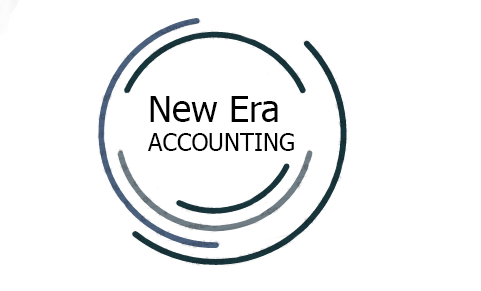 UITGEWERKTE VOORBEELD VAN ’N JAAREIND GRAAD 12 REKENINGKUNDE EKSAMENVRAESTELVOORBEREI DEUR NEW ERA REKENINGKUNDEANTWOORDBOEKVRAESTEL 2Hierdie nasienriglyn bestaan uit  9 bladsye.2.2      UNIQUE TAFELS (Edms.) Bpk.VRAAG 4VraagMaksimum PunteBehaalde punt135255335425TOTAAL:150VRAAG 1VRAAG 1VRAAG 1VRAAG 1VRAAG 1VRAAG 1VRAAG 1VRAAG 11.11.1.11.1.11.1.21.1.31.1.41.1.41.1.51.2.1Bereken die waarde van die slotvoorraad van skooltasse op 29 Februarie 2020.Bereken die waarde van die slotvoorraad van skooltasse op 29 Februarie 2020.Bereken die waarde van die slotvoorraad van skooltasse op 29 Februarie 2020.Bereken die waarde van die slotvoorraad van skooltasse op 29 Februarie 2020.Bereken die waarde van die slotvoorraad van skooltasse op 29 Februarie 2020.Bereken die waarde van die slotvoorraad van skooltasse op 29 Februarie 2020.Bereken die waarde van die slotvoorraad van skooltasse op 29 Februarie 2020.BerekeningeBerekeningeBerekeningeBerekeningeBerekeningeAntwoordAntwoordBereken die voorraadomsetsnelheid van skooltasse.Bereken die voorraadomsetsnelheid van skooltasse.Bereken die voorraadomsetsnelheid van skooltasse.Bereken die voorraadomsetsnelheid van skooltasse.Bereken die voorraadomsetsnelheid van skooltasse.Bereken die voorraadomsetsnelheid van skooltasse.Bereken die voorraadomsetsnelheid van skooltasse.BerekeningeBerekeningeBerekeningeBerekeningeBerekeningeAntwoordAntwoord1.2.2Bereken die getal skooltasse wat vermis word.Bereken die getal skooltasse wat vermis word.Bereken die getal skooltasse wat vermis word.Bereken die getal skooltasse wat vermis word.Bereken die getal skooltasse wat vermis word.Bereken die getal skooltasse wat vermis word.Bereken die getal skooltasse wat vermis word.BerekeningeBerekeningeBerekeningeBerekeningeBerekeningeAntwoordAntwoordGee TWEE voorstelle om die probleem aan te spreek.Gee TWEE voorstelle om die probleem aan te spreek.Gee TWEE voorstelle om die probleem aan te spreek.Gee TWEE voorstelle om die probleem aan te spreek.Gee TWEE voorstelle om die probleem aan te spreek.Gee TWEE voorstelle om die probleem aan te spreek.Gee TWEE voorstelle om die probleem aan te spreek.1.2.3Bereken die waarde van die  slotvoorraad  van die rekenaarsakke op 29 Februarie 2020.Bereken die waarde van die  slotvoorraad  van die rekenaarsakke op 29 Februarie 2020.Bereken die waarde van die  slotvoorraad  van die rekenaarsakke op 29 Februarie 2020.Bereken die waarde van die  slotvoorraad  van die rekenaarsakke op 29 Februarie 2020.Bereken die waarde van die  slotvoorraad  van die rekenaarsakke op 29 Februarie 2020.Bereken die waarde van die  slotvoorraad  van die rekenaarsakke op 29 Februarie 2020.Bereken die waarde van die  slotvoorraad  van die rekenaarsakke op 29 Februarie 2020.BerekeningeBerekeningeBerekeningeBerekeningeBerekeningeAntwoordAntwoord1.2.4Verduidelik die aard van die probleem wat Thandi ondervind.  Watter stappe moet sy neem om die probleem aan te spreek? Gee DRIE punte.  Verduidelik die aard van die probleem wat Thandi ondervind.  Watter stappe moet sy neem om die probleem aan te spreek? Gee DRIE punte.  Verduidelik die aard van die probleem wat Thandi ondervind.  Watter stappe moet sy neem om die probleem aan te spreek? Gee DRIE punte.  Verduidelik die aard van die probleem wat Thandi ondervind.  Watter stappe moet sy neem om die probleem aan te spreek? Gee DRIE punte.  Verduidelik die aard van die probleem wat Thandi ondervind.  Watter stappe moet sy neem om die probleem aan te spreek? Gee DRIE punte.  Verduidelik die aard van die probleem wat Thandi ondervind.  Watter stappe moet sy neem om die probleem aan te spreek? Gee DRIE punte.  Verduidelik die aard van die probleem wat Thandi ondervind.  Watter stappe moet sy neem om die probleem aan te spreek? Gee DRIE punte.  Punt 1Punt 2Punt 3TOTAAL35VRAAG 2 VRAAG 2 VRAAG 2 2.1.1Verwys na Inligting G hieronder. Bereken Salarisse en lone wat in Mei 2020 betaal moet word.Verwys na Inligting G hieronder. Bereken Salarisse en lone wat in Mei 2020 betaal moet word.2.1.1BerekeningeAntwoord2.1.12.1.2Verwys na Inligting J hieronder. Bereken die bedrag wat op 31 Mei 2020 aan Ace-Tech betaal moet word.Verwys na Inligting J hieronder. Bereken die bedrag wat op 31 Mei 2020 aan Ace-Tech betaal moet word.2.1.2BerekeningeAntwoord2.1.22.1.3WOOD HANDELAARS (Edms.) Bpk.WOOD HANDELAARS (Edms.) Bpk.WOOD HANDELAARS (Edms.) Bpk.2.1.3KONTANTBEGROTINGAPRIL 2020RMEI 2020R2.1.3KONTANTONTVANGSTE:KONTANTONTVANGSTE:KONTANTONTVANGSTE:2.1.3Kontantverkope 498 7502.1.3Kontant vanaf debiteure684 000661 5002.1.3Kommissie inkomste2.1.3Ander inkomste2.1.3Totale ontvangstes                   1 296 500        1 289 250 2.1.3KONTANTBETALINGS: 	               KONTANTBETALINGS: 	               KONTANTBETALINGS: 	               2.1.3Kontantverkope van voorraad142 5002.1.3Betalings aan krediteure     499 2002.1.3Diverse uitgawes28 0002.1.3Direkteursfooie2.1.3Ouditfooie2.1.3Salarisse en lone (sien 2.1.1)0002.1.3Advertensies2.1.3Terugbetaling van lening         2.1.3Rente op lening    6 600    4 9502.1.3Betaling aan Ace-Tech vir rekenaar (sien 2.1.2)2.1.32.1.3Totale betalings                 1 216 8001 075 1502.1.3Surplus (tekort)               79 7002.1.3Begin banksaldo(172 000)2.1.3Slot banksaldo          2.2.1Bereken die persentasie verhoging in die begrote bedrag vir salarisse  en lone vir April 2020.Bereken die persentasie verhoging in die begrote bedrag vir salarisse  en lone vir April 2020.Bereken die persentasie verhoging in die begrote bedrag vir salarisse  en lone vir April 2020.2.2.1BerekeningeBerekeningeAntwoord2.2.1Verduidelik waarom die werknemers met die verhoging tevrede sal wees. Gee TWEE punte.Verduidelik waarom die werknemers met die verhoging tevrede sal wees. Gee TWEE punte.Verduidelik waarom die werknemers met die verhoging tevrede sal wees. Gee TWEE punte.2.2.2Die finansiële direkteur is tevrede met die boekhouer en interne ouditeur se werk. Identifiseer 'n uitgawe wat aandui dat hy korrek is.  Die finansiële direkteur is tevrede met die boekhouer en interne ouditeur se werk. Identifiseer 'n uitgawe wat aandui dat hy korrek is.  Die finansiële direkteur is tevrede met die boekhouer en interne ouditeur se werk. Identifiseer 'n uitgawe wat aandui dat hy korrek is.  2.2.3Lewer kommentaar op hoe die nuwe mededinger die verkope van Unique Tafels beïnvloed het.  Voorsien bedrae.Lewer kommentaar op hoe die nuwe mededinger die verkope van Unique Tafels beïnvloed het.  Voorsien bedrae.Lewer kommentaar op hoe die nuwe mededinger die verkope van Unique Tafels beïnvloed het.  Voorsien bedrae.Verduidelik hoe Unique Tafels op hierdie probleem reageer het.  Gee DRIE punte van belang.  Voorsien bedrae.              Verduidelik hoe Unique Tafels op hierdie probleem reageer het.  Gee DRIE punte van belang.  Voorsien bedrae.              Verduidelik hoe Unique Tafels op hierdie probleem reageer het.  Gee DRIE punte van belang.  Voorsien bedrae.              Punt 1Punt 2Punt 32.2.4Gee DRIE punte met bewyse vanuit die vraag om aan te toon wat verantwoordelik kon wees vir die groot kontant tekort van R502 000.Gee DRIE punte met bewyse vanuit die vraag om aan te toon wat verantwoordelik kon wees vir die groot kontant tekort van R502 000.Punt 1Punt 2Punt 3TOTAAL55VRAAG 3VRAAG 3VRAAG 3VRAAG 3VRAAG 3VRAAG 3VRAAG 3VRAAG 3VRAAG 33.1.13.1.13.1.1Bereken die totale koste van produksie soos aangetoon in die Produksiekostestaat in April 2020.Bereken die totale koste van produksie soos aangetoon in die Produksiekostestaat in April 2020.Bereken die totale koste van produksie soos aangetoon in die Produksiekostestaat in April 2020.Bereken die totale koste van produksie soos aangetoon in die Produksiekostestaat in April 2020.Bereken die totale koste van produksie soos aangetoon in die Produksiekostestaat in April 2020.Bereken die totale koste van produksie soos aangetoon in die Produksiekostestaat in April 2020.3.1.13.1.13.1.1BerekeningeBerekeningeBerekeningeBerekeningeAntwoordAntwoord3.1.13.1.13.1.13.1.23.1.23.1.2Bereken die gelykbreekpunt vir beskuit in April 2020.Bereken die gelykbreekpunt vir beskuit in April 2020.Bereken die gelykbreekpunt vir beskuit in April 2020.Bereken die gelykbreekpunt vir beskuit in April 2020.Bereken die gelykbreekpunt vir beskuit in April 2020.Bereken die gelykbreekpunt vir beskuit in April 2020.3.1.23.1.23.1.2BerekeningeBerekeningeBerekeningeBerekeningeAntwoordAntwoord3.1.23.1.23.1.23.2.13.2.13.2.1Lewer kommentaar op die verandering in die gelykbreekpunt en produksie-vlak vir Beskuit in April 2020. Haal bedrae aan. Lewer kommentaar op die verandering in die gelykbreekpunt en produksie-vlak vir Beskuit in April 2020. Haal bedrae aan. Lewer kommentaar op die verandering in die gelykbreekpunt en produksie-vlak vir Beskuit in April 2020. Haal bedrae aan. Lewer kommentaar op die verandering in die gelykbreekpunt en produksie-vlak vir Beskuit in April 2020. Haal bedrae aan. Lewer kommentaar op die verandering in die gelykbreekpunt en produksie-vlak vir Beskuit in April 2020. Haal bedrae aan. Lewer kommentaar op die verandering in die gelykbreekpunt en produksie-vlak vir Beskuit in April 2020. Haal bedrae aan. 3.2.13.2.13.2.13.2.23.2.23.2.2Lewer kommentaar op die vaste koste per eenheid vir Beskuit in April 2020. Haal  bedrae aan.Lewer kommentaar op die vaste koste per eenheid vir Beskuit in April 2020. Haal  bedrae aan.Lewer kommentaar op die vaste koste per eenheid vir Beskuit in April 2020. Haal  bedrae aan.Lewer kommentaar op die vaste koste per eenheid vir Beskuit in April 2020. Haal  bedrae aan.Lewer kommentaar op die vaste koste per eenheid vir Beskuit in April 2020. Haal  bedrae aan.Lewer kommentaar op die vaste koste per eenheid vir Beskuit in April 2020. Haal  bedrae aan.3.2.23.2.23.2.2Verduidelik waarom dit verander het.Verduidelik waarom dit verander het.Verduidelik waarom dit verander het.Verduidelik waarom dit verander het.Verduidelik waarom dit verander het.Verduidelik waarom dit verander het.3.2.33.2.33.2.3Lewer kommentaar op Direkte materiaalkoste per eenheid vir beskuit in April 2020. Haal bedrae aan.Lewer kommentaar op Direkte materiaalkoste per eenheid vir beskuit in April 2020. Haal bedrae aan.Lewer kommentaar op Direkte materiaalkoste per eenheid vir beskuit in April 2020. Haal bedrae aan.Lewer kommentaar op Direkte materiaalkoste per eenheid vir beskuit in April 2020. Haal bedrae aan.Lewer kommentaar op Direkte materiaalkoste per eenheid vir beskuit in April 2020. Haal bedrae aan.Lewer kommentaar op Direkte materiaalkoste per eenheid vir beskuit in April 2020. Haal bedrae aan.3.2.33.2.33.2.33.2.33.2.33.2.3Gee ook TWEE moontlike redes vir die veranderinge en hoe dit reggestel kan word.Gee ook TWEE moontlike redes vir die veranderinge en hoe dit reggestel kan word.Gee ook TWEE moontlike redes vir die veranderinge en hoe dit reggestel kan word.Gee ook TWEE moontlike redes vir die veranderinge en hoe dit reggestel kan word.Gee ook TWEE moontlike redes vir die veranderinge en hoe dit reggestel kan word.Gee ook TWEE moontlike redes vir die veranderinge en hoe dit reggestel kan word.3.2.33.2.33.2.3RedesHoe kan dit reggestel wordHoe kan dit reggestel word3.2.33.2.33.2.3Rede 1Rede 1Rede 13.2.33.2.33.2.3Rede 2Rede 2Rede 23.3.1Verduidelik wat die HUB by die AJV sal sê om die aandeelhouers te oortuig dat hulle aantygings nie waar was nie.  Noem die doelbewuste besluite of aksies wat die direkteure oor die laaste twee maande geneem het en gee bewyse om jou mening te ondersteun. Haal bedrae aan.Verduidelik wat die HUB by die AJV sal sê om die aandeelhouers te oortuig dat hulle aantygings nie waar was nie.  Noem die doelbewuste besluite of aksies wat die direkteure oor die laaste twee maande geneem het en gee bewyse om jou mening te ondersteun. Haal bedrae aan.3.3.13.4.1Bereken die addisionele wins wat in Mei 2020 gemaak sal word indien produksie en verkope met 10% verhoog.Bereken die addisionele wins wat in Mei 2020 gemaak sal word indien produksie en verkope met 10% verhoog.3.4.1BerekeningeAntwoord3.4.13.4.2Bereken die getal ekstra eenhede wat in Mei 2020 geproduseer en verkoop moet word om 'n addisionele wins van R300 000 te maak.Bereken die getal ekstra eenhede wat in Mei 2020 geproduseer en verkoop moet word om 'n addisionele wins van R300 000 te maak.3.4.2BerekeningeAntwoord3.4.2TOTAAL354.1Bereken die korrekte saldo van Mega Groothandelaars in die Krediteuregrootboek-rekening van Madiba Handelaars. Toon die veranderinge aan die bedrag van R92 340.Bereken die korrekte saldo van Mega Groothandelaars in die Krediteuregrootboek-rekening van Madiba Handelaars. Toon die veranderinge aan die bedrag van R92 340.Bereken die korrekte saldo van Mega Groothandelaars in die Krediteuregrootboek-rekening van Madiba Handelaars. Toon die veranderinge aan die bedrag van R92 340.Bereken die korrekte saldo van Mega Groothandelaars in die Krediteuregrootboek-rekening van Madiba Handelaars. Toon die veranderinge aan die bedrag van R92 340.Bereken die korrekte saldo van Mega Groothandelaars in die Krediteuregrootboek-rekening van Madiba Handelaars. Toon die veranderinge aan die bedrag van R92 340.Bereken die korrekte saldo van Mega Groothandelaars in die Krediteuregrootboek-rekening van Madiba Handelaars. Toon die veranderinge aan die bedrag van R92 340.Bereken die korrekte saldo van Mega Groothandelaars in die Krediteuregrootboek-rekening van Madiba Handelaars. Toon die veranderinge aan die bedrag van R92 340.BerekeningeBerekeningeBerekeningeBerekeningeAntwoordAntwoordAntwoord4.2Krediteureversoeningstaat vir Mega Groothandelaars op 31 Maart 2020Krediteureversoeningstaat vir Mega Groothandelaars op 31 Maart 2020Krediteureversoeningstaat vir Mega Groothandelaars op 31 Maart 2020Krediteureversoeningstaat vir Mega Groothandelaars op 31 Maart 2020Krediteureversoeningstaat vir Mega Groothandelaars op 31 Maart 20204.34.3Gee TWEE redes waarom Mega Groothandelaars nie tevrede behoort te wees met hul kredietkontroleur oor die wyse waarop die rekening van Madiba Handelaars gekontroleer is nie.Gee TWEE redes waarom Mega Groothandelaars nie tevrede behoort te wees met hul kredietkontroleur oor die wyse waarop die rekening van Madiba Handelaars gekontroleer is nie.Gee TWEE redes waarom Mega Groothandelaars nie tevrede behoort te wees met hul kredietkontroleur oor die wyse waarop die rekening van Madiba Handelaars gekontroleer is nie.Gee TWEE redes waarom Mega Groothandelaars nie tevrede behoort te wees met hul kredietkontroleur oor die wyse waarop die rekening van Madiba Handelaars gekontroleer is nie.Gee TWEE redes waarom Mega Groothandelaars nie tevrede behoort te wees met hul kredietkontroleur oor die wyse waarop die rekening van Madiba Handelaars gekontroleer is nie.Gee TWEE redes waarom Mega Groothandelaars nie tevrede behoort te wees met hul kredietkontroleur oor die wyse waarop die rekening van Madiba Handelaars gekontroleer is nie.TOTAAL25